Открыть на мобильном телефоне приложение App Store или Play Маркет.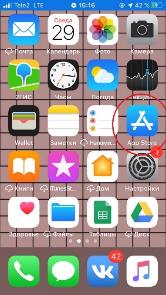 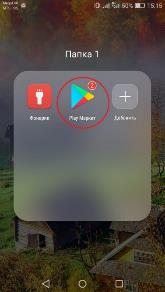 В строке поиска ввести «2гис», нажать на кнопку «Загрузить» или «Установить» и дождаться загрузки приложения на телефон.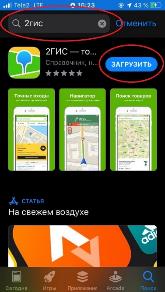 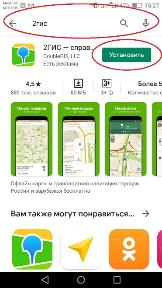 Открыть загруженное приложение 2ГИС, в строке поиска ввести адрес проведения мероприятия и выбрать его.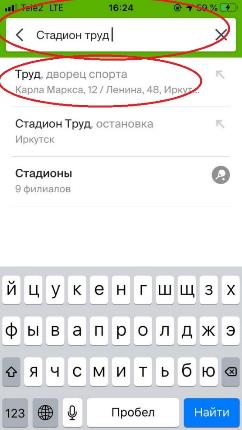 После перемещения к месту проведения мероприятия, необходимо задержать палец в той точке, в которой планируется добавить комментарий. (в данном случае эта точка обозначена красным кругом)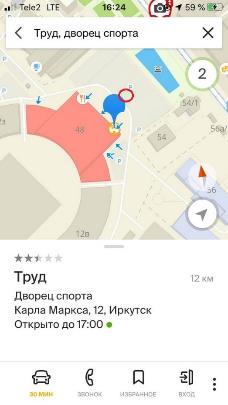 После зажатия открывается поле, в котором необходимо выбрать «Дорожное событие».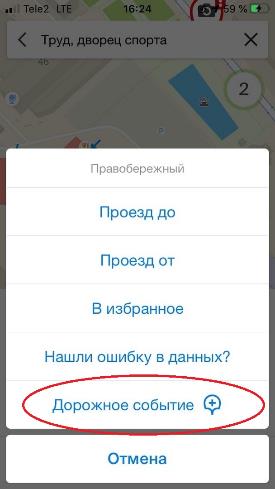 В открывшемся меню необходимо выбрать «Комментарий».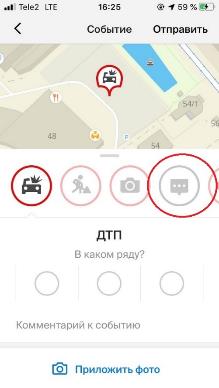 В открывшемся поле нажимаем на поле «Комментарий к событию», пишем поздравление и в правом верхнем углу нажимаем «Отправить»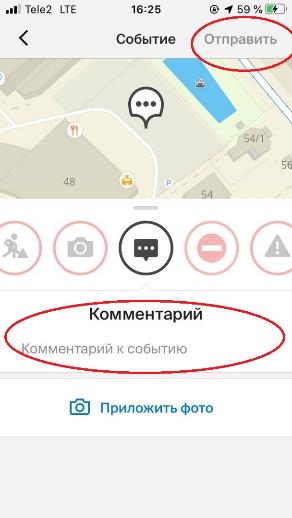 Готово! Поздравление добавлено на карту. При нажатии на знак комментария на карте он будет виден.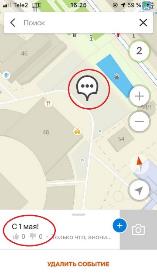 